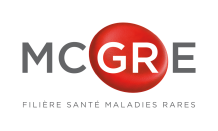 Cette RCP peut être sollicitée :  soit pour résoudre un cas d'errance diagnostique dans une pathologie supposée du globule rouge. Dans ce cas, merci de renseigner la partie demandeur + la partie 1 soit pour un problème technique (limites d'une méthode, accréditation, etc.) en lien avec le diagnostic des pathologies du globule rouge. Dans ce cas, merci de renseigner la partie demandeur + la partie 2*Tous les champs marqués par * sont obligatoires. Si l’une de ces informations est manquante, le patient ne pourra pas être inscrit.1 - Résolution d'un cas d'errance diagnostique sur une pathologie présumée du Globule Rouge « Je déclare avoir informé mon patient pour passage de son dossier en Réunion de Concertation Pluridisciplinaire, et l’avoir informé que ses données de santé sont gérées via un site sécurisé et sont partagées avec d’autres professionnels de santé à des fins de prise en charge diagnostique et thérapeutique ».Cette fiche RCP doit obligatoirement être accompagnée de tous les documents médicaux et paramédicaux nécessaires pour la prise de décision.2 – Demande d'avis sur une question ou un problème technique relatif au diagnostic des pathologies du globule rougeContact RCP et envoi des dossiers : Dr Philippe Joly – E-mail : philippe.joly@chu-lyon.fr – Tél. 04 27 85 65 95Clinicien ou biologiste demandeur                                        Clinicien ou biologiste demandeur                                        Nom, prénom*Adresse*E-mail*Téléphone*Téléphone portable du médecin qui présentera le dossier *Date de la demande*Patient Nom de naissance*Nom usuelNom usuel1er Prénom*Sexe*Sexe*F         MDate de naissance*Lieu de naissance*Si né en France : ville/CPSi né en France : ville/CPLieu de naissance*Si né à l’étranger : paysSi né à l’étranger : paysLieu de naissance*Information non disponibleInformation non disponibleOrigine géographique des parentsPèreMèreConsanguinitéHistoire familialeContexte de la RCPContexte de la RCPRésumé de l’histoire de la maladie (10 lignes max)Examens phénotypiques et génotypiques réalisés pour le propositus(indiquez les résultats et le laboratoire exécuteur)Examens phénotypiques et génotypiques réalisés pour les apparentés(indiquez les résultats et le laboratoire exécuteur)Avis de la RCPAvis de la RCPAvis de la RCPAvis de la RCPQuestion(s) posée(s)*Examens complémentaires à réaliserConclusion de la RCP*Commentaires diversResponsable de la RCP*Date de la RCP*QuestionQuestionDécrire le plus précisément possible le problème technique à résoudre (joindre graphes ou photos le cas échéant)*Avis de la RCPAvis de la RCPAvis de la RCPAvis de la RCPAvis de la RCP*Responsable de la RCP*Date de la RCP*